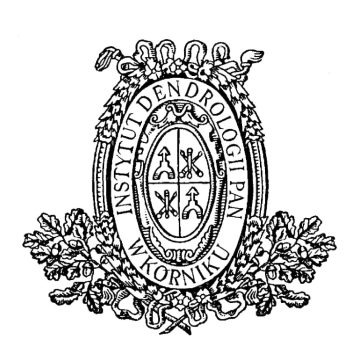 INSTYTUT DENDROLOGII      POLSKIEJ AKADEMII NAUK             62-035 KÓRNIK, ul. Parkowa 5,              tel. 61-8170-033;  fax. 61-8170-166;             www.idpan.poznan.pl      e-mail: idkornik@man.poznan.pl    OGŁOSZENIEO ZAMÓWIENIU Z DZIEDZINY NAUKI(zaproszenie do składania ofert)o wartości szacunkowej mniejszej niż progi unijne, których przedmiotem są dostawy lub usługi służące wyłącznie do celów prac badawczych, eksperymentalnych, naukowych lub rozwojowych, które nie służą prowadzeniu przez zamawiającego produkcji masowej służącej osiągnięciu rentowności rynkowej lub pokryciu kosztów badań lub rozwoju – art. 11 ust. 5 pkt 
1 ustawy Prawo zamówień publicznych z 11 września 2019 r. (Dz. U. z 2019 r. poz. 2019 
z późn. zm.).Opis przedmiotu zamówienia:Dostawa odczynników chemicznych niezbędnych do realizacji projektów naukowych:Zadanie 1:Zadanie 2:Zadanie 3:Zadanie 4:Zadanie 5:Zadanie 6:Zadanie 7:Zadanie 8:Zadanie 9:Zadanie 10:Zadanie 11:Zadanie 12:Zadanie 13:Zadanie 14:Zadanie 15:Zadanie 16:Zadanie 17:Zadanie 18:Zadanie 19:Zadanie 20:Zadanie 21:Zamawiający dopuszcza możliwość zaoferowania produktów równoważnych. Przez podanie nazw własnych produktów (numerów katalogowych), będących przedmiotem zamówienia, Zamawiający określa minimalne parametry, cechy użytkowe oraz jakościowe, jakim powinny odpowiadać produkty, aby spełniały stawiane wymagania. Powyżej opisana definicja równoważności odnosi się do produktów wymienionych z nazwy/numeru katalogowego. Zaproponowane przez Wykonawców w formularzu ofertowym produkty równoważne muszą posiadać parametry jakościowe, fizykochemiczne i techniczne (wielkość opakowania i jego rodzaj, konsystencja i skład surowcowy produktu itp.) nie gorsze niż produkty wyszczególnione przez Zamawiającego w opisie przedmiotu zamówienia. 
Wykonawca, który w formularzu ofertowym powoła się na zastosowanie produktów równoważnych podanym w opisie przedmiotu zamówienia, jest obowiązany:wykazać, że oferowane przez niego produkty spełniają wymagania określone przez Zamawiającego, poprzez dołączenie do formularza ofertowego specyfikacji produktów równoważnych w formie kart katalogowych lub kart charakterystyki lub specyfikacji jakościowych dla wszystkich zaoferowanych  produktów równoważnych (zamienników), na podstawie których Zamawiający może jednoznacznie stwierdzić zgodność zaoferowanego produktu, wpisać nazwę produktu, producenta/dystrybutora oferowanego produktu w formularzu ofertowym.Zamawiający zastrzega możliwość wystąpienia do Wykonawcy o przesłanie próbek produktów 
w celu sprawdzenia czy oferowany produkt spełnia przesłanki równoważności.Termin związania ofertą – 14 dni tj. do dnia 20.11.2023 r.Termin wykonania dostawy – do 30 dni od złożenia zamówienia. Zamawiający dopuszcza dłuższy termin dostawy w związku z wystąpieniem siły wyższej lub problemami 
z łańcuchem dostaw. W przypadku dłuższego terminu realizacji dostawy Wykonawca jest zobowiązany do podania szacowanego terminu w formularzu ofertowym. Zamawiający zastrzega możliwość odrzucenia oferty w przypadku zbyt długiego terminu realizacji zamówienia. Minimalny termin przydatności produktów do użycia – 75% maksymalnego czasu przydatności do użycia deklarowanego przez producenta.Oferty wg wzoru stanowiącego załącznik nr 1 powinny zawierać proponowaną cenę 
na wszystkie elementy zamówienia ujęte w opisie.Zamawiający dopuszcza możliwość składania ofert częściowych na poszczególne zadania.Cenę za wykonanie zamówienia Wykonawca określi w złotych z dokładnością do dwóch miejsc po przecinku na wszystkie elementy zamówienia. Zamawiający w celu ustalenia, czy oferta zawiera rażąco niską cenę w stosunku do przedmiotu zamówienia, może zwrócić się do Wykonawcy o udzielenie w określonym terminie wyjaśnień dotyczących elementów oferty mających wpływ na wysokość ceny. Zastosowanie przez Wykonawcę stawki podatku VAT od towarów i usług niezgodnego z przepisami ustawy o podatku od towarów i usług oraz podatku akcyzowego z 11.03.2004 r. (Dz. U. 04.54.535 z późn. zm.) spowoduje odrzucenie oferty. Cena powinna zawierać wszystkie koszty realizacji zamówienia razem z dostawą do siedziby Zamawiającego.Jedynym kryterium wyboru oferty jest cena brutto. Za najkorzystniejszą ofertę uznana zostanie ważna oferta z najniższą ceną.Z Wykonawcą, którego oferta zostanie uznana za najkorzystniejszą zostanie podpisana umowa wg wzoru załącznika nr 2 do ogłoszenia (dotyczy zamówienia na kwotę powyżej 15000,00 zł netto) lub zostanie wysłane pisemne zamówienie (kwota poniżej 15000,00 zł netto).Zamawiający zastrzega sobie prawo unieważnienia postępowania bez podania przyczyny. Od tej decyzji nie przysługują środki odwoławcze.Oferty należy składać w zamkniętych kopertach z dopiskiem: „Oferta cenowa na dostawę odczynników chemicznych znak sprawy: DAZ.2540.1179.2023” do 7 listopada 2023 roku 
w skrzynce podawczej Instytutu portiernia budynku A do godz. 10:00 lub przesłać pocztą elektroniczną na adres: zamowienia.idpan@man.poznan.pl.Osobą do kontaktu w sprawie zamówienia pod względem formalno-proceduralnym  jest Klaudia Olejniczak, tel.: 663730893; e-mail: klaolejniczak@man.poznan.pl w godzinach od 7:30 do 15:30.Złączniki:Nr 1 Formularz ofertowy,Nr 2 Wzór umowy,					       Nr 3 Klauzula RODO,Nr 4 Wzór protokołu odbioru towaru.Kórnik, 30.10.2023 r.30.10.2023 r.Formularz ofertowyNazwa oferenta:Adres:Osoba do kontaktu:E-mail:Telefon kontaktowy:Przedstawiam swoją ofertę dotyczącą ogłoszenia o zamówieniu na dostawę odczynników chemicznych dla Instytutu Dendrologii Polskiej Akademii Nauk:Zadanie 1:łącznie za kwotę: ……………………. zł netto tj. …………………… zł bruttoco wynika z cen jednostkowych:Termin dostawy: …………..…………….**Zadanie 2:łącznie za kwotę: ……………………. zł netto tj. …………………… zł bruttoco wynika z cen jednostkowych:Termin dostawy: …………..…………….**Zadanie 3:łącznie za kwotę: ……………………. zł netto tj. …………………… zł bruttoco wynika z cen jednostkowych:Termin dostawy: …………..…………….**Zadanie 4:łącznie za kwotę: ……………………. zł netto tj. …………………… zł bruttoco wynika z cen jednostkowych:Termin dostawy: …………..…………….**Zadanie 5:łącznie za kwotę: ……………………. zł netto tj. …………………… zł bruttoco wynika z cen jednostkowych:Termin dostawy: …………..…………….**Zadanie 6:łącznie za kwotę: ……………………. zł netto tj. …………………… zł bruttoco wynika z cen jednostkowych:Termin dostawy: …………..…………….**Zadanie 7:łącznie za kwotę: ……………………. zł netto tj. …………………… zł bruttoco wynika z cen jednostkowych:Termin dostawy: …………..…………….**Zadanie 8:łącznie za kwotę: ……………………. zł netto tj. …………………… zł bruttoco wynika z cen jednostkowych:Termin dostawy: …………..…………….**Zadanie 9:łącznie za kwotę: ……………………. zł netto tj. …………………… zł bruttoco wynika z cen jednostkowych:Termin dostawy: …………..…………….**Zadanie 10:łącznie za kwotę: ……………………. zł netto tj. …………………… zł bruttoco wynika z cen jednostkowych:Termin dostawy: …………..…………….**Zadanie 11:łącznie za kwotę: ……………………. zł netto tj. …………………… zł bruttoco wynika z cen jednostkowych:Termin dostawy: …………..…………….**Zadanie 12:łącznie za kwotę: ……………………. zł netto tj. …………………… zł bruttoco wynika z cen jednostkowych:Termin dostawy: …………..…………….**Zadanie 13:łącznie za kwotę: ……………………. zł netto tj. …………………… zł bruttoco wynika z cen jednostkowych:Termin dostawy: …………..…………….**Zadanie 14:łącznie za kwotę: ……………………. zł netto tj. …………………… zł bruttoco wynika z cen jednostkowych:Termin dostawy: …………..…………….**Zadanie 15:łącznie za kwotę: ……………………. zł netto tj. …………………… zł bruttoco wynika z cen jednostkowych:Termin dostawy: …………..…………….**Zadanie 16:łącznie za kwotę: ……………………. zł netto tj. …………………… zł bruttoco wynika z cen jednostkowych:Termin dostawy: …………..…………….**Zadanie 17:łącznie za kwotę: ……………………. zł netto tj. …………………… zł bruttoco wynika z cen jednostkowych:Termin dostawy: …………..…………….**Zadanie 18:łącznie za kwotę: ……………………. zł netto tj. …………………… zł bruttoco wynika z cen jednostkowych:Termin dostawy: …………..…………….**Zadanie 19:łącznie za kwotę: ……………………. zł netto tj. …………………… zł bruttoco wynika z cen jednostkowych:Termin dostawy: …………..…………….**Zadanie 20:Termin dostawy: …………..…………….**Zadanie 21:Termin dostawy: …………..…………….***wypełnić w przypadku zaoferowania zamiennika**uzupełnić w przypadku terminu realizacji dłuższego niż 30 dni.Składając ofertę w postępowaniu o udzielenie zamówienia publicznego oświadczam, jako upoważniony reprezentant WYKONAWCY, że:nie jestem (jesteśmy) powiązany(i) z Zamawiającym i nie występuje pomiędzy nami konflikt interesów;oferowany przeze mnie (nas) przedmiot zamówienia spełnia wymagania Zamawiającego;zaoferowana cena zawiera wszystkie koszty niezbędne do należytego wykonania zamówienia;w przypadku wybrania mojej (naszej) oferty, zobowiązuję (my) się zrealizować przedmiot zamówienia zgodnie z wymaganiami opisanymi w ogłoszeniu wraz z załącznikami;przyjmuję(my) do wiadomości i akceptujemy treść Klauzuli informacyjnej Zamawiającego (RODO) Załącznik nr 3.Oświadczam, że wypełniłem obowiązki informacyjne przewidziane w art. 13 lub art. 14 RODO wobec osób fizycznych, od których dane osobowe bezpośrednio lub pośrednio pozyskałem w celu ubiegania się o udzielenie zamówienia publicznego w niniejszym postępowaniu.nie podlegam wykluczeniu z postępowania o zamówienie publiczne na podstawie art. 7 ust. 1 pkt 1 Ustawy z dnia 13.04.2022 r. o szczególnych rozwiązaniach w zakresie przeciwdziałania wspieraniu agresji na Ukrainę oraz służących ochronie bezpieczeństwa narodowego (Dz. U. z 2022 r. poz. 835).Data:   								.………………………………….podpis i pieczęć oferenta Zał. nr 2do ogłoszenia o zamówieniu z 30.10.2023 r.WzórUmowa dostawy nr ….. /2023zawarta w Kórniku dnia ……………… roku pomiędzy: Instytutem Dendrologii Polskiej Akademii Nauk mającym siedzibę przy ulicy Parkowej 5, 62-035 Kórnik, reprezentowanym przez 
……………………………………………., zwanym w dalszej treści umowy ZAMAWIAJĄCYMa…………………………………………………………………………………………………… reprezentowanym przez …………………………………………………………………………..Wobec wyboru WYKONAWCY przez ZAMAWIAJĄCEGO po przeprowadzeniu postępowania 
w trybie ……………………………………………………..…………., strony zawierają umowę 
o następującej treści:§ 1. Przedmiot umowyZAMAWIAJĄCY zleca, a WYKONAWCA podejmuje dostarczyć ……….…………………… zgodnie z treścią ogłoszenia ……………………. z dnia ………………………. oraz  przedstawioną ofertą z dnia …………………. (zał. nr 1).§ 2. Warunki i termin dostawyDostawa na ryzyko i koszt WYKONAWCY do siedziby ZAMAWIAJĄCEGO w Kórniku, przy ulicy Parkowej 5. Termin dostawy zamówionej partii odczynników nie dłuższy niż zadeklarowany w ofercie (zał. nr 1). W związku z zaburzeniem łańcuchów dostaw ZAMAWIAJĄCY może na wniosek WYKONAWCY wyrazić zgodę na dłuższy termin dostawy dla poszczególnych artykułów. Wartość produktów objętych dłuższym terminem dostawy nie może stanowić więcej niż 10% wartości umowy.Odpowiedzialność za dostarczenie przedmiotu zamówienia w terminie i w miejsce wskazane przez ZAMAWIAJĄCEGO ponosi WYKONAWCA.Stosownie do postanowienia art. 431 ustawy z dnia 11 września 2019 roku Prawo zamówień publicznych (Dz. U. z 2019 roku poz. 2019 z późn. zm.) ZAMAWIAJĄCY i WYKONAWCY są obowiązani współdziałać przy wykonywaniu niniejszej umowy. ZAMAWIAJĄCY ma prawo do złożenia reklamacji w przypadku ujawnienia przy odbiorze towaru, braków ilościowych w poszczególnych opakowaniach, wad jakościowych dostarczonego towaru oraz towarów przeterminowanych lub w przypadku uszkodzenia towaru.ZAMAWIAJĄCY ma prawo do złożenia reklamacji w przypadku ujawnienia wad ukrytych towaru. Reklamacja będzie składana mailowo przez osobę upoważnioną przez Kierownika ZAMAWIAJĄCEGO w ciągu maksymalnie 7 dni od dnia dostawy partii towaru lub niezwłocznie w przypadku ujawnienia wad ukrytych. WYKONAWCA zobowiązuje się do wymiany towaru wadliwego na towar bez wad w ciągu 
21 dni od otrzymania informacji o uzasadnionej reklamacji ZAMAWIAJĄCEGO.W przypadku dostarczenia towarów nie zamówionych przez ZAMAWIAJĄCEGO zostaną one zwrócone WYKONAWCY na jego koszt.§ 3. Całkowita wartość umowyZa wykonanie wszystkich czynności opisanych w § 1 WYKONAWCY przysługiwać będzie wynagrodzenie w łącznej wysokości ………………………. zł netto, słownie: ……………………… zł netto, tj. …………………….. zł brutto, słownie: ……………………… zł brutto.§ 4. Upoważnieni przedstawicieleStrony wyznaczają niniejszym swoich przedstawicieli uprawnionych do podejmowania decyzji 
w zakresie wyznaczonym przez § 1 tej umowy.Przedstawicielem ZAMAWIAJĄCEGO będzie ……………….Przedstawicielem WYKONAWCY będzie …………………….§ 5. Warunki płatnościZapłata nastąpi w terminie 21 dni od dnia dostarczenia faktury VAT, przelewem na rachunek bankowy WYKONAWCY wskazany w wystawionej fakturze. WYKONAWCA wystawi oddzielne faktury dla każdego zadania. ZAMAWIAJĄCY dopuszcza możliwość rozliczenia zamówienia dla każdego Zadania za pomocą faktur częściowych. Warunkiem zapłaty jest sporządzenie przez strony tej umowy protokołu odbioru przedmiotu dostawy lub jego części – zał. nr 4.§ 6. Gwarancja, rękojmia i serwisTermin przydatności odczynników minimum 75% całkowitej deklarowanej przez producenta przydatności licząc od daty dostarczenia odczynników do siedziby Zamawiającego.§ 7. Kary umowne1. Strony postanawiają, że obowiązującą formą odszkodowania będą kary umowne.2. Kary te będą naliczane w następujących przypadkach i wysokościach:2.1. WYKONAWCA zapłaci ZAMAWIAJĄCEMU kary umowne:a) w przypadku nieterminowych dostaw bądź odmowy dostaw w wysokości 0,5% wartości zamówienia netto za każdy dzień opóźnienia ponad termin określony w § 2 ust. 1 umowy. Kary umowne nie będą naliczane, gdy przyczyną nieterminowej dostawy bądź odmowy dostawy będzie wstrzymanie produkcji przedmiotu dostawy przez WYKONAWCĘ, a ZAMAWIAJĄCY zostanie uprzedzony o takim fakcie przez WYKONAWCĘ,b) za zwłokę w usuwaniu wad stwierdzonych przy odbiorze lub w okresie gwarancjiw wysokości 0,5% całkowitej wartości umowy, za każdy dzień zwłoki, licząc od dnia wyznaczonego lub umówionego na usunięcie tych wad.2.2. Łączna wysokość kar umownych nie może przekroczyć 10% wynagrodzenia umownego.2.3. Zamawiający zapłaci WYKONAWCY kary umowne za zwłokę w dokonaniu odbioru w wysokości 0,5% za każdy dzień zwłoki, licząc od dnia następnego po dniu, w którym odbiór miał zostać zakończony.3. Strony zastrzegają sobie prawo dochodzenia odszkodowania uzupełniającego,przekraczającego wysokość naliczonych kar umownych do wysokości rzeczywiścieponiesionej szkody.4. WYKONAWCA nie może przenosić na rzecz osób trzecich jakichkolwiek wierzytelnościwynikających lub związanych z tą umową bez pisemnej zgody ZAMAWIAJĄCEGO.§ 8. Postanowienia końcoweSprawy nieuregulowane niniejszą umową będą rozpatrywane z odpowiednim zastosowaniem postanowień Kodeksu cywilnego i ustawy Prawo zamówień publicznych. Wszelkie spory, które wynikną w związku z realizacją niniejszej umowy, będą rozstrzygane w pierwszej kolejności na drodze negocjacji. W przypadku braku osiągnięcia porozumienia sądem właściwym do rozstrzygnięcia sporów będzie sąd właściwy ze względu na siedzibę Zamawiającego.Zmiany opisane powyżej bądź uzupełnienia niniejszej umowy wymagają dla swej ważności zachowania formy pisemnej i podpisów obu stron oraz nie mogą być sprzeczne w treści złożonej oferty przez WYKONAWCĘ.§ 9. Załączniki do umowyOferta WYKONAWCY z dnia …………….. r. określająca przedmiot i wartość dostawy. Wszelkie powołane w umowie załączniki, wymienione w tym paragrafie, stanowią jej integralną część.§ 10. Klauzula RODOZgodnie z art. 13 ust. 1 i 2 rozporządzenia Parlamentu Europejskiego i Rady (2016/679 z dnia 27 kwietnia 2016 r. w sprawie ochrony osób fizycznych w związku z przetwarzaniem danych osobowych i w sprawie swobodnego przepływu takich danych oraz uchylenia dyrektywy 95/46/WE), dalej RODO informuję że:Administratorem Pani/Pana danych osobowych jest Instytut Dendrologii Polskiej Akademii Nauk z siedzibą w Kórniku przy ulicy Parkowej nr 5.W sprawach związanych z Pani/Pana danymi proszę kontaktować się z Inspektorem Ochrony Danych, kontakt pisemny za pomocą poczty tradycyjnej na adres Instytut Dendrologii PAN ul. Parkowa 5, 62-035 Kórnik lub pocztą elektroniczną na adres email: iod.idpan@man.poznan.pl.Pani/Pana dane osobowe przetwarzane będą na podstawie art. 6 ust. 1 lit. c RODO w celu prowadzenia przedmiotowego postępowania o udzielenie zamówienia publicznego oraz zawarcia umowy, a podstawą prawną ich przetwarzania jest obowiązek prawny stosowania sformalizowanych procedur udzielania zamówień publicznych spoczywający 
na Zamawiającym.Obiorcami Pani/Pana danych osobowych będą osoby lub podmioty, którym udostępniona zostanie dokumentacja postępowania w oparciu o art. 18 oraz art. 74 ustawy Pzp.Pani/Pana dane osobowe będą przechowywane, zgodnie z art. 78 ust. 1 ustawy Pzp, przez okres 4 lat od dnia zakończenia postępowania o udzielenie zamówienia, a jeżeli czas trwania umowy przekracza 4 lata, okres przechowywania obejmuje cały czas trwania umowy.Obowiązek podania przez Panią/Pana danych osobowych bezpośrednio Pani/Pana dotyczących jest wymogiem ustawowym określonym w przepisach ustawy Pzp, związanym z udziałem 
w postępowaniu o udzielenie zamówienia publicznego, konsekwencje niepodania określonych danych wynikają z ustawy Pzp.W odniesieniu do Pani/Pana danych osobowych decyzje nie będą podejmowane w sposób zautomatyzowany, stosowanie do art. 22 RODO;Posiada Pan/Pani:− na podstawie art. 15 RODO prawo dostępu do danych osobowych Pani/Pana dotyczących;− na podstawie art. 16 RODO prawo do sprostowania lub uzupełnienia Pani/Pana danych osobowych, przy czym skorzystanie z prawa do sprostowania lub uzupełnienia nie może skutkować zmianą wyniku postępowania o udzielenie zamówienia publicznego ani zmianą postanowień umowy w zakresie niezgodnym z ustawą Pzp oraz nie może naruszać integralności protokołu oraz jego załączników;− na podstawie art. 18 RODO prawo żądania od administratora ograniczenia przetwarzania danych osobowych z zastrzeżeniem przypadków, o których mowa w art. 18 ust. 2 RODO, przy czym prawo do ograniczenia przetwarzania nie ma zastosowania w odniesieniu 
do przechowywania, w celu zapewnienia korzystania ze środków ochrony prawnej lub w celu ochrony praw innej osoby fizycznej lub prawnej, lub z uwagi na ważne względy interesu publicznego Unii Europejskiej lub państwa członkowskiego, a także nie ogranicza przetwarzania danych osobowych do czasu zakończenia postępowania o udzielenie zamówienia;− prawo do wniesienia skargi do Prezesa Urzędu Ochrony Danych Osobowych, gdy uzna Pani/Pan, że przetwarzanie danych osobowych Pani/Pana dotyczących narusza przepisy RODO.nie przysługuje Pani/Panu:− w związku z art. 17 ust. 3 lit. b, d lub e RODO prawo do usunięcia danych osobowych;− prawo do przenoszenia danych osobowych, o którym mowa w art. 20 RODO;− na podstawie art. 21 RODO prawo sprzeciwu, wobec przetwarzania danych osobowych, gdyż podstawą prawną przetwarzania Pani/Pana danych osobowych jest art. 6 ust. 1 lit. c RODO.Jednocześnie Zamawiający przypomina o ciążącym na Pani/Panu obowiązku informacyjnym wynikającym z art. 14 ROD O względem osób fizycznych, których dane przekazane zostaną Zamawiającemu w związku z prowadzonym postępowaniem i które Zamawiający pośrednio pozyska od Wykonawcy biorącego udział w postępowaniu, chyba że ma zastosowanie 
co najmniej jedno z włączeń, o których mowa w art. 14 ust. 5 RODO.§ 11. Egzemplarze umowyUmowa niniejsza została sporządzona w dwóch jednobrzmiących egzemplarzach, po jednym dla każdej ze stron.    ZAMAWIAJĄCY                                      	                        WYKONAWCAZał. nr 3	do ogłoszenia o zamówieniu z 30.10.2023 r.Klauzula informacyjna z art. 13 RODO do zastosowania przez Zamawiających w celu związanym z postępowaniem o udzielenie zamówienia publicznegoZgodnie z art. 13 ust. 1 i 2 rozporządzenia Parlamentu Europejskiego i Rady (2016/679 z dnia 27 kwietnia 2016 r. w sprawie ochrony osób fizycznych w związku z przetwarzaniem danych osobowych i w sprawie swobodnego przepływu takich danych oraz uchylenia dyrektywy 95/46/WE), dalej RODO informuję że:Administratorem Pani/Pana danych osobowych jest Instytut Dendrologii Polskiej Akademii Nauk z siedzibą w Kórniku przy ulicy Parkowej nr 5.W sprawach związanych z Pani/Pana danymi proszę kontaktować się z Inspektorem Ochrony Danych, kontakt pisemny za pomocą poczty tradycyjnej na adres Instytut Dendrologii PAN ul. Parkowa 5, 62-035 Kórnik lub pocztą elektroniczną na adres email: iod.idpan@man.poznan.pl.Pani/Pana dane osobowe przetwarzane będą na podstawie art. 6 ust. 1 lit. c RODO 
w celu prowadzenia przedmiotowego postępowania o udzielenie zamówienia publicznego oraz zawarcia umowy, a podstawą prawną ich przetwarzania jest obowiązek prawny stosowania sformalizowanych procedur udzielania zamówień publicznych spoczywający na Zamawiającym.Obiorcami Pani/Pana danych osobowych będą osoby lub podmioty, którym udostępniona zostanie dokumentacja postępowania w oparciu o art. 18 oraz art. 74 ustawy Pzp.Pani/Pana dane osobowe będą przechowywane, zgodnie z art. 78 ust. 1 ustawy Pzp, przez okres 4 lat od dnia zakończenia postępowania o udzielenie zamówienia, a jeżeli czas trwania umowy przekracza 4 lata, okres przechowywania obejmuje cały czas trwania umowy.Obowiązek podania przez Panią/Pana danych osobowych bezpośrednio Pani/Pana dotyczących jest wymogiem ustawowym określonym w przepisach ustawy Pzp, związanym z udziałem w postępowaniu o udzielenie zamówienia publicznego, konsekwencje niepodania określonych danych wynikają z ustawy Pzp.W odniesieniu do Pani/Pana danych osobowych decyzje nie będą podejmowane 
w sposób zautomatyzowany, stosowanie do art. 22 RODO;Posiada Pan/Pani:− na podstawie art. 15 RODO prawo dostępu do danych osobowych Pani/Pana dotyczących;− na podstawie art. 16 RODO prawo do sprostowania lub uzupełnienia Pani/Pana danych osobowych, przy czym skorzystanie z prawa do sprostowania lub uzupełnienia nie może skutkować zmianą wyniku postępowania o udzielenie zamówienia publicznego ani zmianą postanowień umowy w zakresie niezgodnym z ustawą Pzp oraz nie może naruszać integralności protokołu oraz jego załączników;− na podstawie art. 18 RODO prawo żądania od administratora ograniczenia przetwarzania danych osobowych z zastrzeżeniem przypadków, o których mowa w art. 18 ust. 2 RODO, przy czym prawo do ograniczenia przetwarzania nie ma zastosowania w odniesieniu do przechowywania, w celu zapewnienia korzystania ze środków ochrony prawnej lub w celu ochrony praw innej osoby fizycznej lub prawnej, lub  z uwagi na ważne względy interesu publicznego Unii Europejskiej lub państwa członkowskiego, a także nie ogranicza przetwarzania danych osobowych do czasu zakończenia postępowania o udzielenie zamówienia;− prawo do wniesienia skargi do Prezesa Urzędu Ochrony Danych Osobowych, gdy uzna Pani/Pan, że przetwarzanie danych osobowych Pani/Pana dotyczących narusza przepisy RODO.nie przysługuje Pani/Panu:− w związku z art. 17 ust. 3 lit. b, d lub e RODO prawo do usunięcia danych osobowych;− prawo do przenoszenia danych osobowych, o którym mowa w art. 20 RODO;− na podstawie art. 21 RODO prawo sprzeciwu, wobec przetwarzania danych osobowych, gdyż podstawą prawną przetwarzania Pani/Pana danych osobowych jest art. 6 ust. 1 lit. c RODO.Jednocześnie Zamawiający przypomina o ciążącym na Pani/Panu obowiązku informacyjnym wynikającym z art. 14 ROD O względem osób fizycznych, których dane przekazane zostaną Zamawiającemu w związku z prowadzonym postępowaniem i które Zamawiający pośrednio pozyska od Wykonawcy biorącego udział w postępowaniu, chyba że ma zastosowanie 
co najmniej jedno z włączeń, o których mowa w art. 14 ust. 5 RODO.  Zał. nr 4	do ogłoszenia o zamówieniu z 30.10.2023 r.Kórnik, ………..2023r.PROTOKÓŁ ODBIORU ZAMÓWIENIAPrzedmiot zamówienia: Dostawa odczynników chemicznych ………………………………..Na podstawie umowy/zamówienia nr: ………………………………….Zamawiający: Instytut DendrologiiPolskiej Akademii Naukul. Parkowa 5; 62-035 KórnikNIP: 785-00-02-578Wykonawca: …………………………………………………………………………………………………………………………………………………………………………………………………………………………………………………………………………………………………………Niniejszym potwierdzam, że dokonałem/łam/ odbioru (należy określić przedmiot zamówienia):…………………………………………………………………………………………………………..i potwierdzam całkowitą zgodność z Zamówieniem wskazanym powyżej. Zamówienie przyjęto bez zastrzeżeń / z zastrzeżeniami ………………………………………………………………………Ze strony Instytutu Dendrologii PAN: 			                             Ze strony Wykonawcy:        ……................................................. 				           ........................................................Lp.Nazwa odczynnikaNr katalogowyProducent / DystrybutorIlość1.Enzym restrykcyjny EcoRI, 10000 UE2150-01EURx1 opakowanie2.Enzym restrykcyjny HinfI, 5000 UE2240-01EURx1 opakowanie3.Enzym restrykcyjny MnlI, 1250 UE2289-02EURx3 opakowania4.Enzym restrykcyjny TaqI, 4 000 UE2410-01EURx1 opakowanie5.6x Loading Buffer Yellow, 5x1mLE0263-01EURx5 opakowań6.onTaq polimeraza DNA w zestawie z dNTOs, 5000UEK2713-03EURx1 opakowanie7.Simply Safe, barwnik do kwasów nukleinowych, 1 mLE4600-01EURx1 opakowanieLp.Nazwa odczynnikaNr katalogowyProducent / DystrybutorIlość1.Chloroform dla biologii molekularnej, czystość >=99.8%496189-1LSigma-Aldrich1LLp.Nazwa odczynnikaNr katalogowyProducent / DystrybutorIlość1.Alkohol etylowy czda, 96%, 6x500 mLPA-01-0300-W#6x500MLPol-Aura2 opakowaniaLp.Nazwa odczynnikaNr katalogowyProducent / DystrybutorIlość1.Phenol solution zrównoważony 10 mM Tris HCl, pH 8,0, 1 mM EDTA, do biologii molekularnejP4557-100MLMerck2 opakowania2.1M triethylammonium bicarbonateT7408-100MLMerck1 opakowanie3.Trypsin from bovine pancreasT9935-100MGMerck1 opakowanie4.Ammonium acetateA1542-500GMerck1 opakowanie5.Trifluoroacetic acid (TFA)302031-10X1MLMerck1 opakowanie6.Anti-Ubiquitin Antibody07-2130Merck1 opakowanie7.PureProteome Protein A/G Mix Magnetic Beads, 2 mlLSKMAGAG02Merck1 opakowanie8.Sodium chloride, NaCl (chlorek sodu), solution, BioXltra, ≥99.5% (AT)S7653-250GMerck1 opakowanieLp.Nazwa odczynnikaNr katalogowyProducent / DystrybutorIlość1.Pierce™ Acetonitrile (ACN), LC-MS Grade, 1 L51101Thermo Fisher Scientific1 opakowanie2.Pierce™ Water, LC-MS Grade, 1 L51140Thermo Fisher Scientific1 opakowanie3.Pierce™ Formic Acid, LC-MS Grade, 10 x 1 mL28905Thermo Fisher Scientific1 opakowanieLp.Nazwa odczynnikaNr katalogowyProducent / DystrybutorIlość1.PTMScan ® HS IAP Bind/Wash Buffer Kit18494SCell Signaling Technology1 opakowanieLp.Nazwa odczynnikaNr katalogowyProducent / DystrybutorIlość1.Dithiothreitol (DTT), 10 gDTT001.10Epro Science1 opakowanieLp.Nazwa odczynnikaNr katalogowyProducent / DystrybutorIlość1.EDTAPA-03-4011-E#1KGPol-Aura1 opakowanie2.TRIS118534707#1KGPol-Aura1 opakowanie3.D (+) - Sacharoza, 99 +%, do analizyPA-07-22090#1KGPol-Aura1 opakowanieLp.Nazwa odczynnikaNr katalogowyProducent / DystrybutorIlość1.Oasis HLB 1 cc Vac Cartridge, 30 mg Sorbent per Cartridge, 30 µm, 100/pkWAT094225Waters1 opakowanieLp.Nazwa odczynnikaNr katalogowyProducent / DystrybutorIlość1.Goat Anti-Rabbit IgG Antibody, HRP-conjugate12-348Merck1 opakowanieLp.Nazwa odczynnikaNr katalogowyProducent / DystrybutorIlość1.Genomic Mini AX Plant050-60A&A Biotechnology2 opakowaniaLp.Nazwa odczynnikaNr katalogowyProducent / DystrybutorIlość1.Ethylenediaminetetraacetic acid disodium salt solution, EDTA03690-100MLSigma-Aldrich2 opakowania2.Sodium acetate buffer solutionS7899-100MLSigma-Aldrich1 opakowanieLp.Nazwa odczynnikaNr katalogowyProducent / DystrybutorIlość1.onTaq Polimeraza DNAE2713-02EURx3 opakowaniaLp.Nazwa odczynnikaNr katalogowyProducent / DystrybutorIlość1.Qiagen multiplex PCR kit, 100 reakcji206143Qiagen1 opakowanieLp.Nazwa odczynnikaNr katalogowyProducent / DystrybutorIlość1.Woda ultraczysta, dejonizowana, sterylna, wolna od nukleaz, do zastosowań w biologii molekularnej, 1LE0212-02EURx3 opakowania2.Zielony barwnik do kwasów nukleinowych Simply SafeE4600-01EURx2 opakowaniaLp.Nazwa odczynnikaNr katalogowyProducent / DystrybutorIlość1.Bromek alkilotrimetyloamoniowy (ATMAB), 100 g, do zastosowań w biologii molekularnejM7635-100GSigma-Aldrich1 opakowanie2.Bromek cetylotrimetyloamoniowy (CTAB), 100 g, do zastosowań w biologii molekularnej219374-100GMSigma-Aldrich2 opakowania3.Mieszanina fenolu:chloroformu:alkoholu izoamylowego 25:24:1 stabilizowana 10mM Tris, pH 8.0, 1 mM EDTA; w zestawie z buforem równoważącym, 400 mL, do zastosowań w biologii molekularnejP2069-400MLSigma-Aldrich1 opakowanieLp.Nazwa odczynnikaNr katalogowyProducent / DystrybutorIlość1.Sacharoza CZDA117720907#25KGPol-Aura1 opakowanie2.Agar agar524665200#5KGPol-Aura1 opakowanieLp.Nazwa odczynnikaNr katalogowyProducent / DystrybutorIlość1.Sodium benzoate, ReagentPlus®, 99%109169-25GMerck1 opakowanie2.Peroxidase from horseradish, Type VI, essentially salt-free, lyophilized powder, ≥250 units/mg solidP8375-5KUMerck1 opakowanieLp.Nazwa odczynnikaNr katalogowyProducent / DystrybutorIlość1.METANOL - CZDA47812-1LWARCHEM 5 opakowańLp.Nazwa odczynnikaNr katalogowyProducent / DystrybutorIlość1.Benzhydroxamic acid (BHAM)412260-5GSigma-Aldrich 4 opakowania2.D-mannitolM4125-500GSigma-Aldrich 1 opakowanie3.HEPESH3375-250GSigma-Aldrich 1 opakowanie4.EGTAE3889-100GSigma-Aldrich 1 opakowanie5.Disodium succinateS9637-100GSigma-Aldrich 1 opakowanie6.Malic acid disodium saltM9138-100GSigma-Aldrich1 opakowanie7.ADP, 0,5 mgC7344-.5MGSigma-Aldrich2 opakowania8.TMPD		T7394-25GSigma-Aldrich1 opakowanie9.KCN		60178-25GSigma-Aldrich1 opakowanie10.5,5′-Dithio-bis-(2-nitrobenzoic Acid)D8130-5GSigma-Aldrich1 opakowanie11.Reduktaza glutationowa - 500 unitsG3664-500UNSigma-Aldrich1 opakowanieLp.Nazwa odczynnikaNr CASProducent / DystrybutorIlość1.Etylowy alkohol 96% CZDA, 250 ml64-17-5Pol-Aura10 opakowańLp.Nazwa odczynnikaNr katalogowyProducent / DystrybutorIlośćCena jednostkowa netto1.Enzym restrykcyjny EcoRI, 10000 U…………………………………………….*E2150-01…………………*EURx…………………*1 opakowanie2.Enzym restrykcyjny HinfI, 5000 U…………………………………………….*E2240-01…………………*EURx…………………*1 opakowanie3.Enzym restrykcyjny MnlI, 1250 U…………………………………………….*E2289-02…………………*EURx…………………*3 opakowania4.Enzym restrykcyjny TaqI, 4 000 U…………………………………………….*E2410-01…………………*EURx…………………*1 opakowanie5.6x Loading Buffer Yellow, 5x1mL…………………………………………….*E0263-01…………………*EURx…………………*5 opakowań6.onTaq polimeraza DNA w zestawie z dNTOs, 5000U…………………………………………….*EK2713-03…………………*EURx…………………*1 opakowanie7.Simply Safe, barwnik do kwasów nukleinowych, 1 mL…………………………………………….*E4600-01…………………*EURx…………………*1 opakowanieLp.Nazwa odczynnikaNr katalogowyProducent / DystrybutorIlośćCena jednostkowa netto1.Chloroform dla biologii molekularnej, czystość >=99.8%…………………………………………….*496189-1L…………………*Sigma-Aldrich…………………*1LLp.Nazwa odczynnikaNr katalogowyProducent / DystrybutorIlośćCena jednostkowa netto1.Alkohol etylowy czda, 96%, 6x500 mL…………………………………………….*PA-01-0300-W#6x500ML…………………*Pol-Aura…………………*2 opakowaniaLp.Nazwa odczynnikaNr katalogowyProducent / DystrybutorIlośćCena jednostkowa netto1.Phenol solution zrównoważony 10 mM Tris HCl, pH 8,0, 1 mM EDTA, do biologii molekularnej…………………………………………….*P4557-100ML…………………*Merck…………………*2 opakowania2.1M triethylammonium bicarbonate…………………………………………….*T7408-100ML…………………*Merck…………………*1 opakowanie3.Trypsin from bovine pancreas…………………………………………….*T9935-100MG…………………*Merck…………………*1 opakowanie4.Ammonium acetate…………………………………………….*A1542-500G…………………*Merck…………………*1 opakowanie5.Trifluoroacetic acid (TFA)…………………………………………….*302031-10X1ML…………………*Merck…………………*1 opakowanie6.Anti-Ubiquitin Antibody…………………………………………….*07-2130…………………*Merck…………………*1 opakowanie7.PureProteome Protein A/G Mix Magnetic Beads, 2 ml…………………………………………….*LSKMAGAG02…………………*Merck…………………*1 opakowanie8.Sodium chloride, NaCl (chlorek sodu), solution, BioXltra, ≥99.5% (AT)…………………………………………….*S7653-250G…………………*Merck…………………*1 opakowanieLp.Nazwa odczynnikaNr katalogowyProducent / DystrybutorIlośćCena jednostkowa netto1.Pierce™ Acetonitrile (ACN), LC-MS Grade, 1 L…………………………………………….*51101…………………*Thermo Fisher Scientific…………………*1 opakowanie2.Pierce™ Water, LC-MS Grade, 1 L…………………………………………….*51140…………………*Thermo Fisher Scientific…………………*1 opakowanie3.Pierce™ Formic Acid, LC-MS Grade, 10 x 1 mL…………………………………………….*28905…………………*Thermo Fisher Scientific…………………*1 opakowanieLp.Nazwa odczynnikaNr katalogowyProducent / DystrybutorIlośćCena jednostkowa netto1.PTMScan ® HS IAP Bind/Wash Buffer Kit…………………………………………….*18494S…………………*Cell Signaling Technology…………………*1 opakowanieLp.Nazwa odczynnikaNr katalogowyProducent / DystrybutorIlośćCena jednostkowa netto1.Dithiothreitol (DTT), 10 g…………………………………………….*DTT001.10…………………*Epro Science…………………*1 opakowanieLp.Nazwa odczynnikaNr katalogowyProducent / DystrybutorIlośćCena jednostkowa netto1.EDTA…………………………………………….*PA-03-4011-E#1KG…………………*Pol-Aura…………………*1 opakowanie2.TRIS…………………………………………….*118534707#1KG…………………*Pol-Aura…………………*1 opakowanie3.D (+) - Sacharoza, 99 +%, do analizy…………………………………………….*PA-07-22090#1KG…………………*Pol-Aura…………………*1 opakowanieLp.Nazwa odczynnikaNr katalogowyProducent / DystrybutorIlośćCena jednostkowa netto1.Oasis HLB 1 cc Vac Cartridge, 30 mg Sorbent per Cartridge, 30 µm, 100/pk…………………………………………….*WAT094225…………………*Waters…………………*1 opakowanieLp.Nazwa odczynnikaNr katalogowyProducent / DystrybutorIlośćCena jednostkowa netto1.Goat Anti-Rabbit IgG Antibody, HRP-conjugate…………………………………………….*12-348…………………*Merck…………………*1 opakowanieLp.Nazwa odczynnikaNr katalogowyProducent / DystrybutorIlośćCena jednostkowa netto1.Genomic Mini AX Plant…………………………………………….*050-60…………………*A&A Biotechnology…………………*2 opakowaniaLp.Nazwa odczynnikaNr katalogowyProducent / DystrybutorIlośćCena jednostkowa netto1.Ethylenediaminetetraacetic acid disodium salt solution, EDTA…………………………………………….*03690-100ML…………………*Sigma-Aldrich…………………*2 opakowania2.Sodium acetate buffer solution…………………………………………….*S7899-100ML…………………*Sigma-Aldrich…………………*1 opakowanieLp.Nazwa odczynnikaNr katalogowyProducent / DystrybutorIlośćCena jednostkowa netto1.onTaq Polimeraza DNA…………………………………………….*E2713-02…………………*EURx…………………*3 opakowaniaLp.Nazwa odczynnikaNr katalogowyProducent / DystrybutorIlośćCena jednostkowa netto1.Qiagen multiplex PCR kit, 100 reakcji…………………………………………….*206143…………………*Qiagen…………………*1 opakowanieLp.Nazwa odczynnikaNr katalogowyProducent / DystrybutorIlośćCena jednostkowa netto1.Woda ultraczysta, dejonizowana, sterylna, wolna od nukleaz, do zastosowań w biologii molekularnej, 1L…………………………………………….*E0212-02…………………*EURx…………………*3 opakowania2.Zielony barwnik do kwasów nukleinowych Simply Safe…………………………………………….*E4600-01…………………*EURx…………………*2 opakowaniaLp.Nazwa odczynnikaNr katalogowyProducent / DystrybutorIlośćCena jednostkowa netto1.Bromek alkilotrimetyloamoniowy (ATMAB), 100 g, do zastosowań w biologii molekularnej…………………………………………….*M7635-100G…………………*Sigma-Aldrich…………………*1 opakowanie2.Bromek cetylotrimetyloamoniowy (CTAB), 100 g, do zastosowań w biologii molekularnej…………………………………………….*219374-100GM…………………*Sigma-Aldrich…………………*2 opakowania3.Mieszanina fenolu: chloroformu: alkoholu izoamylowego 25:24:1 stabilizowana 10mM Tris, pH 8.0, 1 mM EDTA; w zestawie z buforem równoważącym, 400 mL, do zastosowań w biologii molekularnej…………………………………………….*P2069-400ML…………………*Sigma-Aldrich…………………*1 opakowanieLp.Nazwa odczynnikaNr katalogowyProducent / DystrybutorIlośćCena jednostkowa netto1.Sacharoza CZDA…………………………………………….*117720907#25KG…………………*Pol-Aura…………………*1 opakowanie2.Agar agar…………………………………………….*524665200#5KG…………………*Pol-Aura…………………*1 opakowanieLp.Nazwa odczynnikaNr katalogowyProducent / DystrybutorIlośćCena jednostkowa netto1.Sodium benzoate, ReagentPlus®, 99%…………………………………………….*109169-25G…………………*Merck…………………*1 opakowanie2.Peroxidase from horseradish, Type VI, essentially salt-free, lyophilized powder, ≥250 units/mg solid…………………………………………….*P8375-5KU…………………*Merck…………………*1 opakowanieLp.Nazwa odczynnikaNr katalogowyProducent / DystrybutorIlośćCena jednostkowa netto1.METANOL – CZDA…………………………………………….*47812-1L…………………*WARCHEM …………………*5 opakowańLp.Nazwa odczynnikaNr katalogowyProducent / DystrybutorIlośćCena jednostkowa netto1.Benzhydroxamic acid (BHAM)…………………………………………….*412260-5G…………………*Sigma-Aldrich …………………*4 opakowania2.D-mannitol…………………………………………….*M4125-500G…………………*Sigma-Aldrich …………………*1 opakowanie3.HEPES…………………………………………….*H3375-250G…………………*Sigma-Aldrich …………………*1 opakowanie4.EGTA…………………………………………….*E3889-100G…………………*Sigma-Aldrich …………………*1 opakowanie5.Disodium succinate…………………………………………….*S9637-100G…………………*Sigma-Aldrich …………………*1 opakowanie6.Malic acid disodium salt…………………………………………….*M9138-100G…………………*Sigma-Aldrich …………………*1 opakowanie7.ADP, 0,5 mg…………………………………………….*C7344-.5MG…………………*Sigma-Aldrich…………………*2 opakowania8.TMPD	…………………………………………….*	T7394-25G…………………*Sigma-Aldrich…………………*1 opakowanie9.KCN	…………………………………………….*60178-25G…………………*Sigma-Aldrich…………………*1 opakowanie10.5,5′-Dithio-bis-(2-nitrobenzoic Acid)…………………………………………….*D8130-5G…………………*Sigma-Aldrich…………………*1 opakowanie11.Reduktaza glutationowa - 500 units…………………………………………….*G3664-500UN…………………*Sigma-Aldrich…………………*1 opakowanieLp.Nazwa odczynnikaNr CASProducent / DystrybutorIlość1.Etylowy alkohol 96% CZDA, 250 ml…………………………………………….*64-17-5Pol-Aura10 opakowań